土石流潛勢溪流查詢第一步：開啟網頁進行土石流潛勢溪流查詢。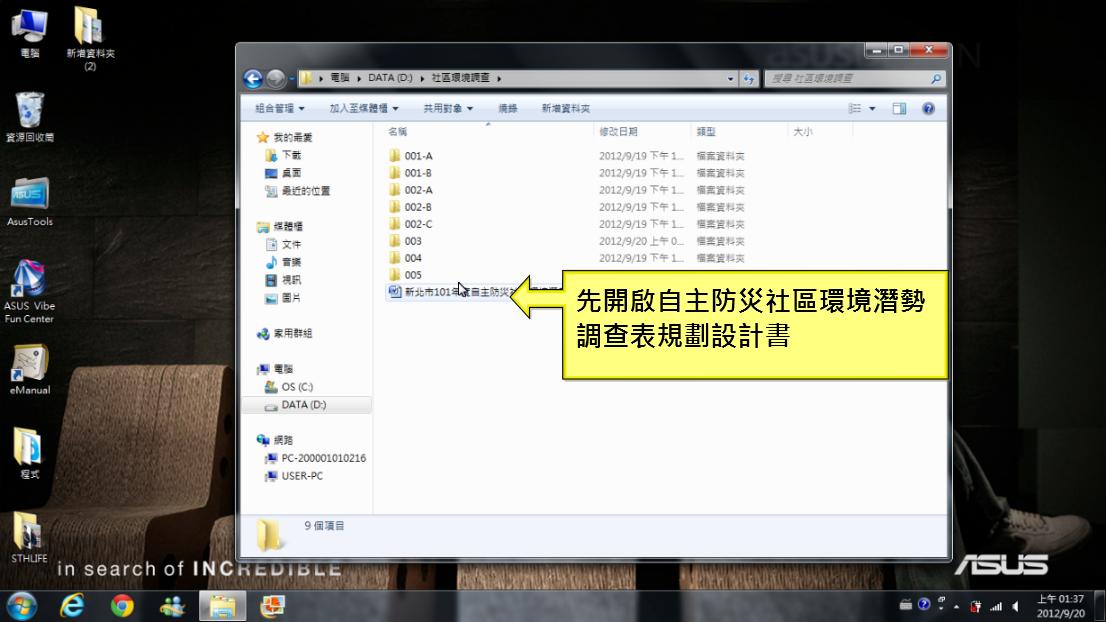 第二步：至自主防災社區環境潛勢調查規劃計畫書內點選網址連結。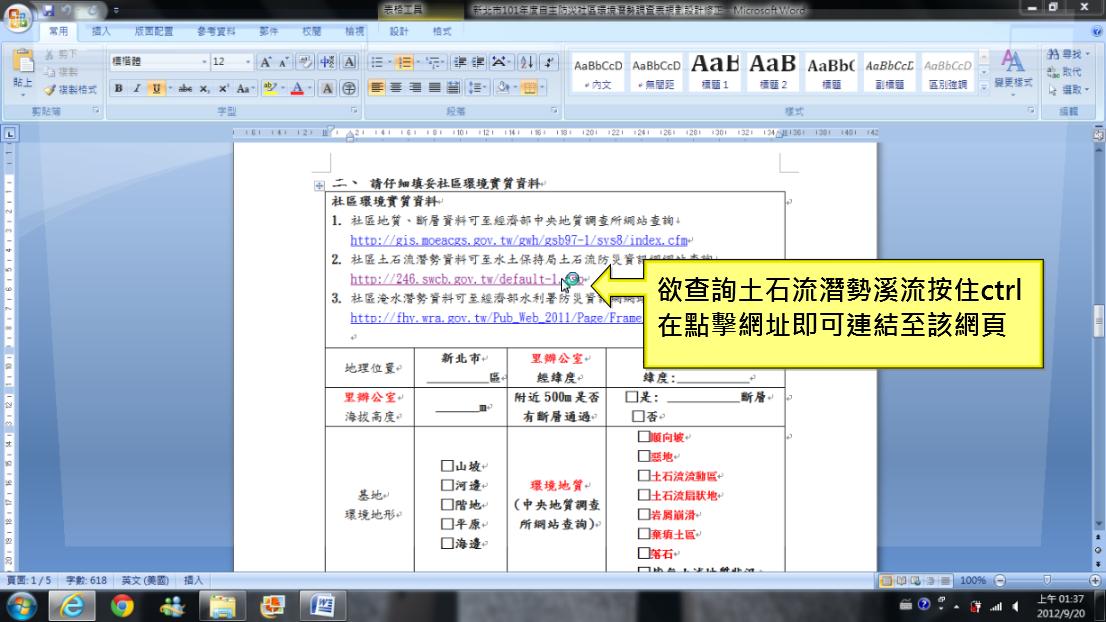 第三步：連結至水保局後，點選Google Earth災情管理下載kml檔案。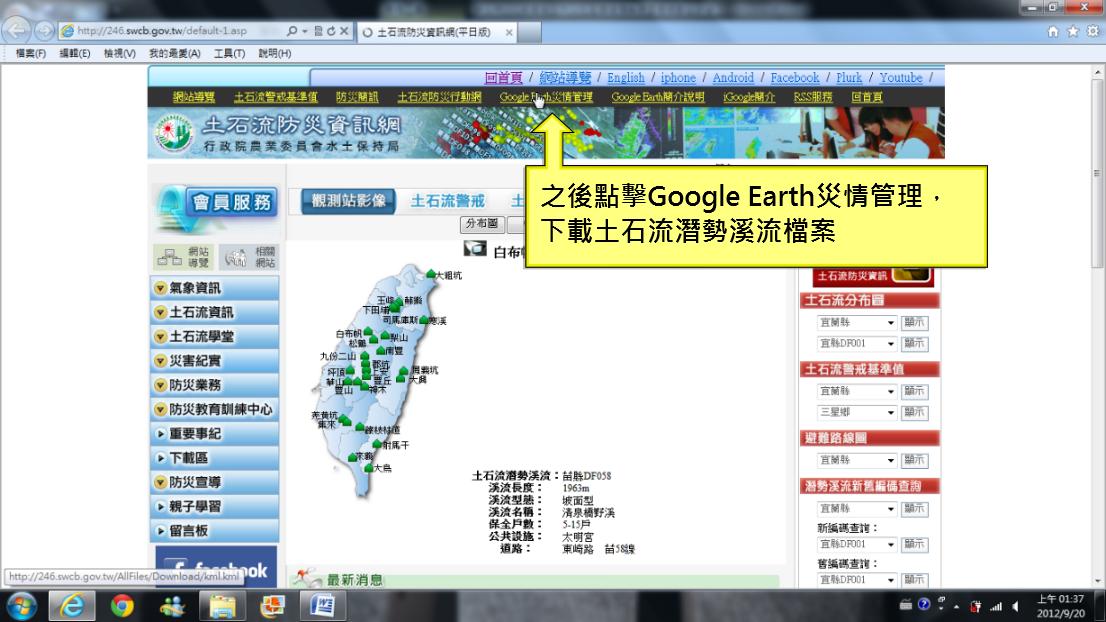 第四步：將檔案另存之資料夾後，更改檔案名稱。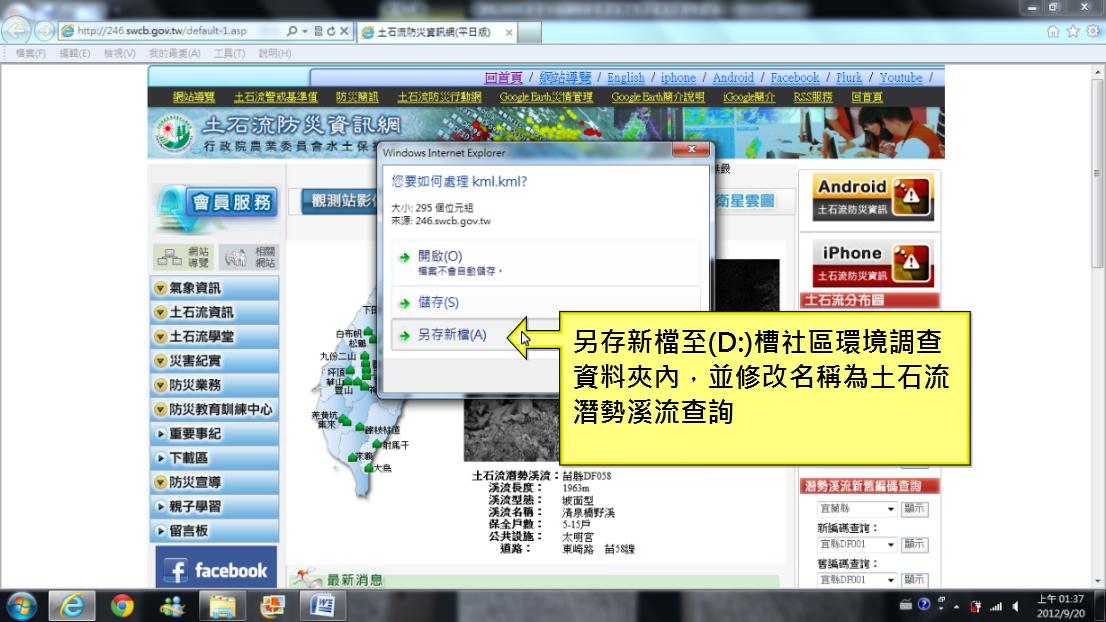 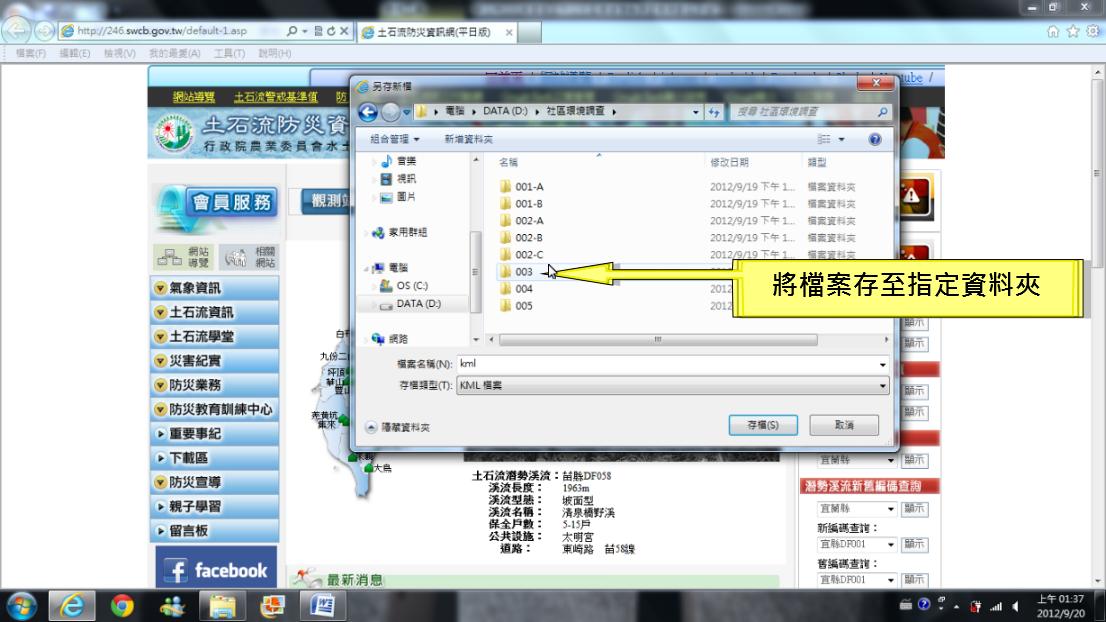 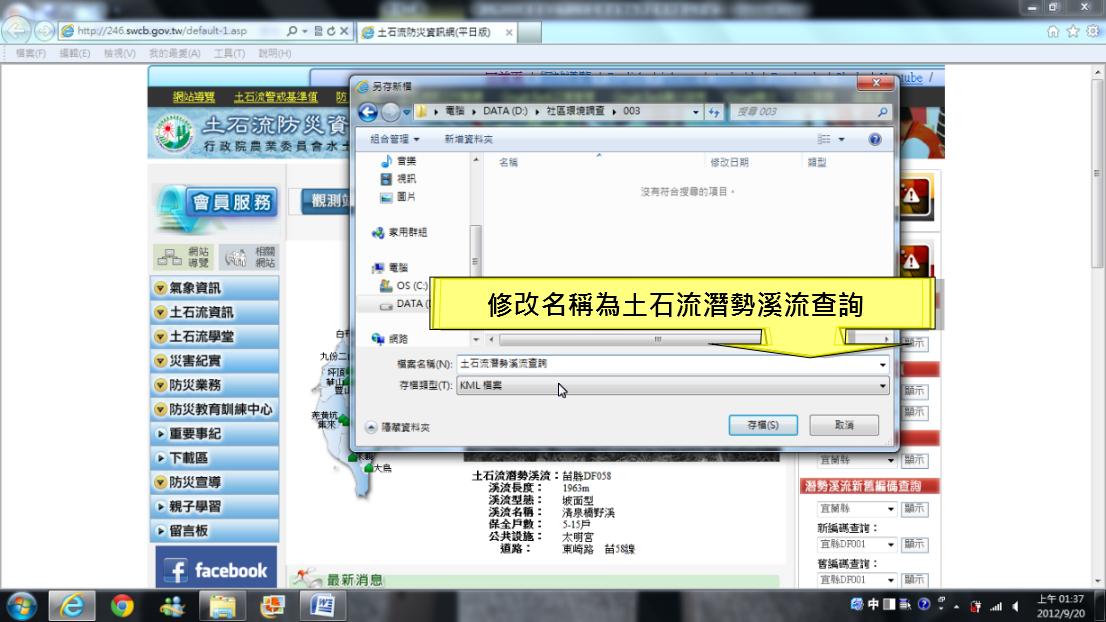 第五步：下載完畢後，開啟檔案。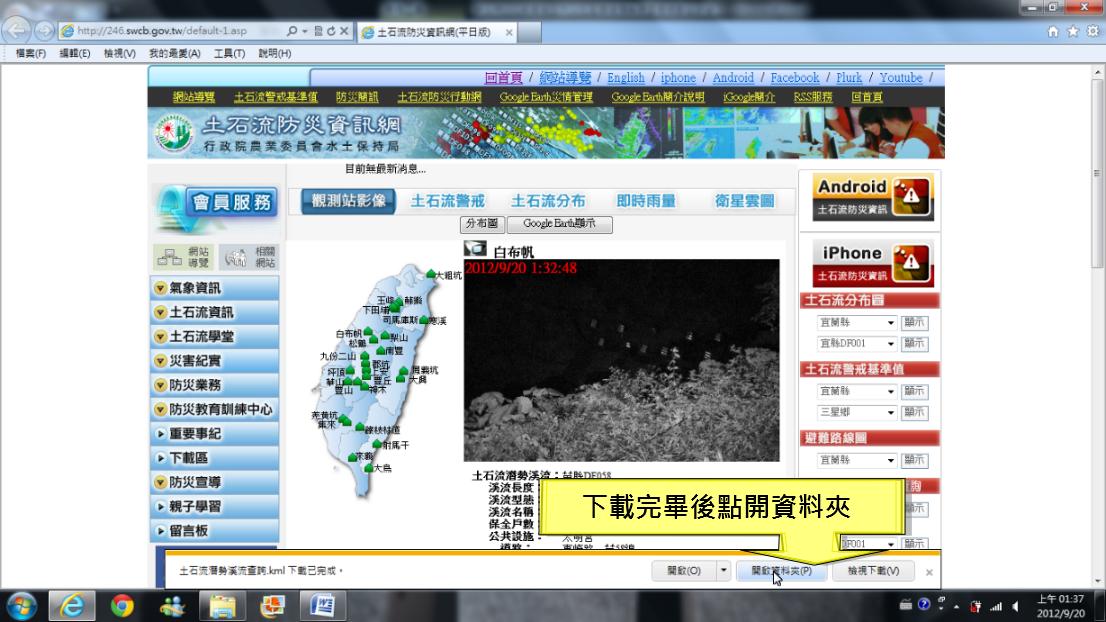 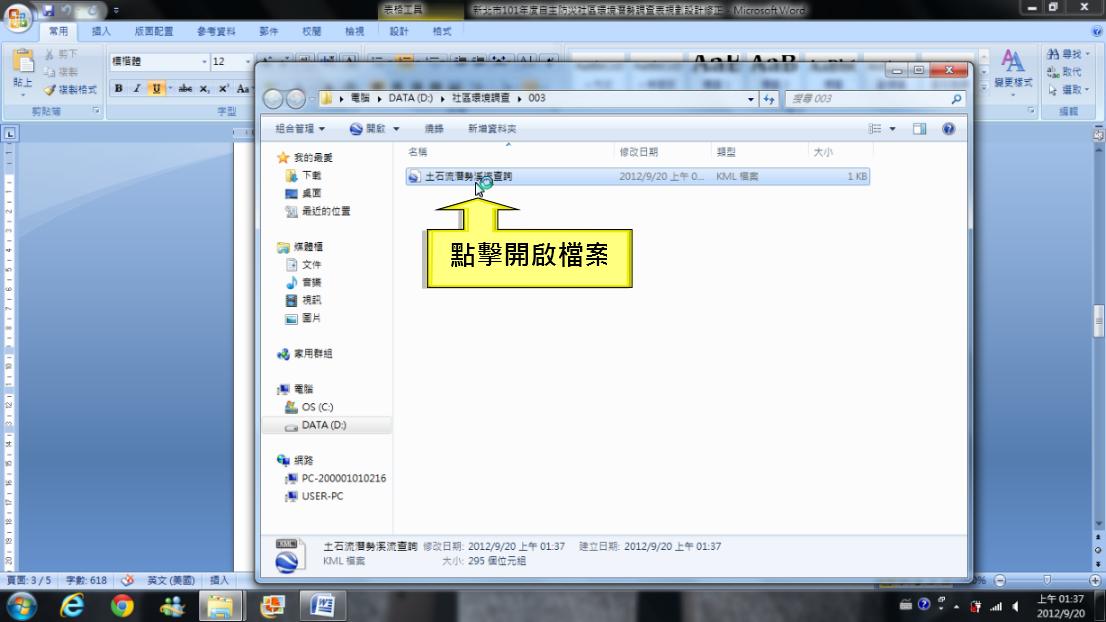 第六步：點開左側圖層，將土石流潛勢溪流打開。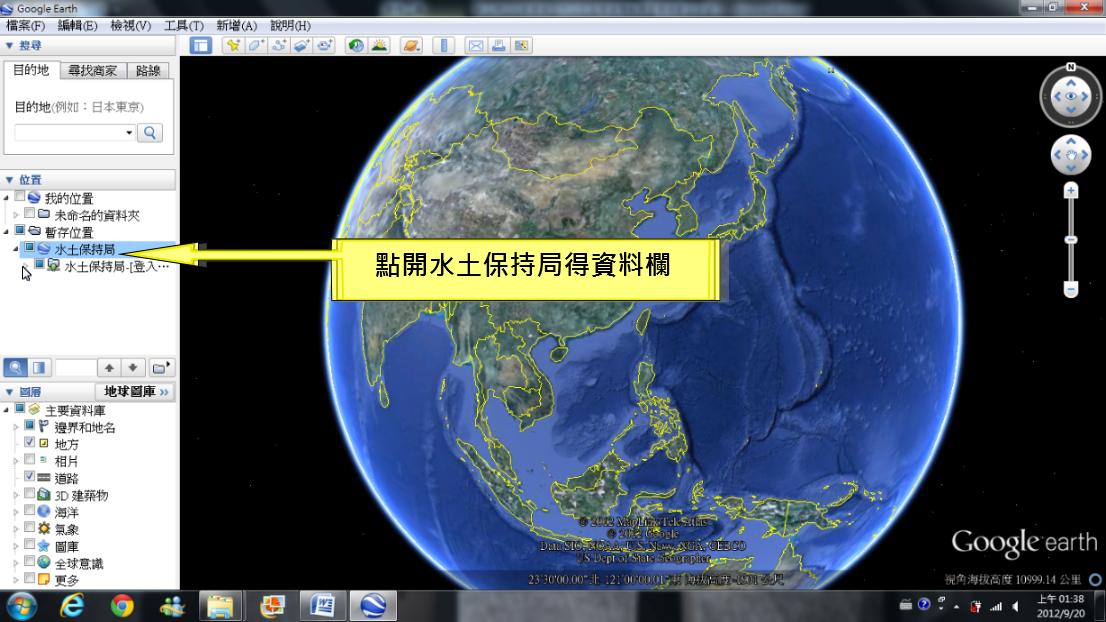 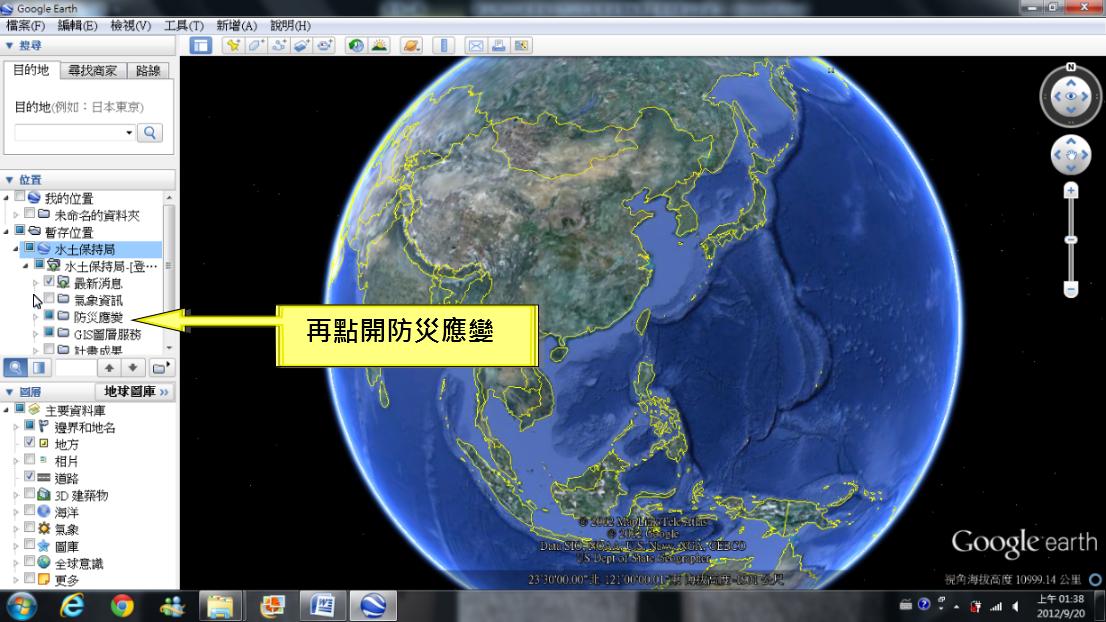 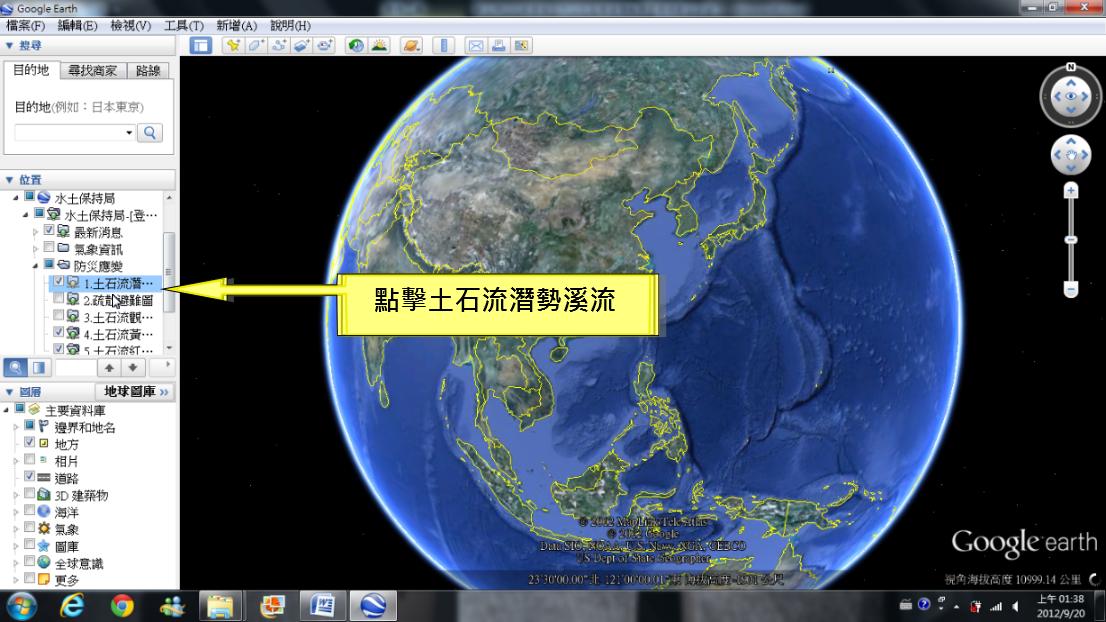 第七步：輸入域搜尋之區位。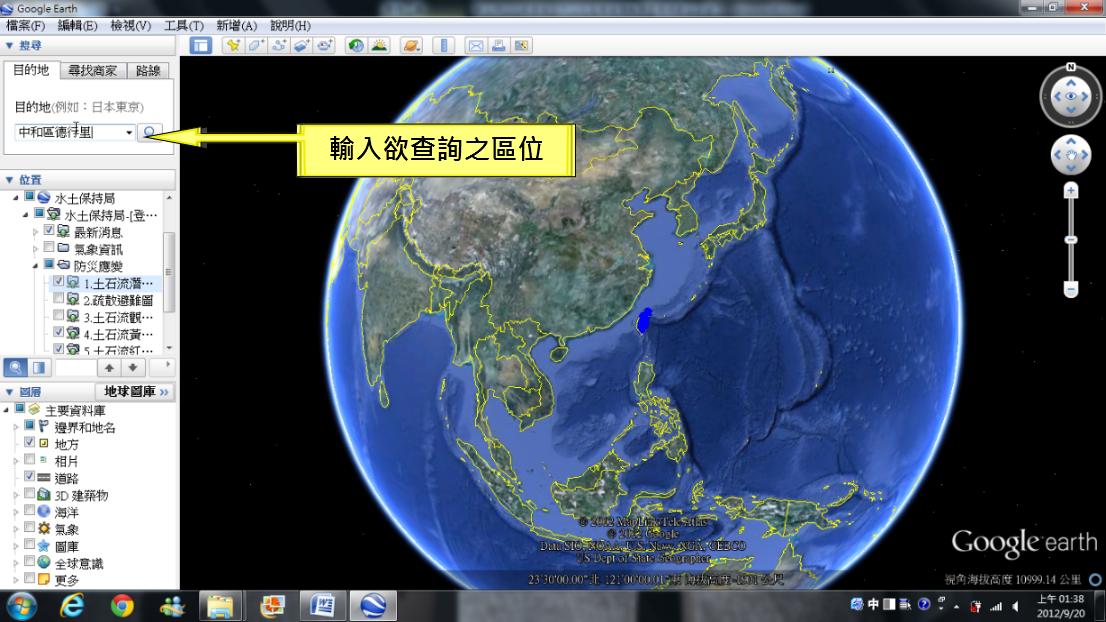 第八步：繪製村里界，點擊畫面上方方格，新增多邊形，並開始繪製。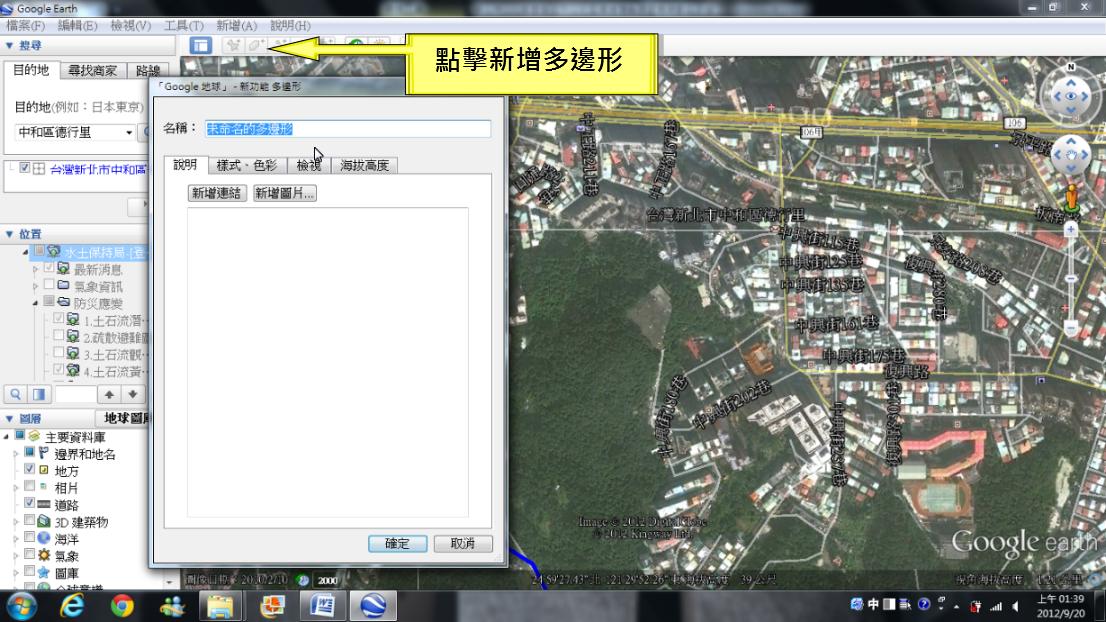 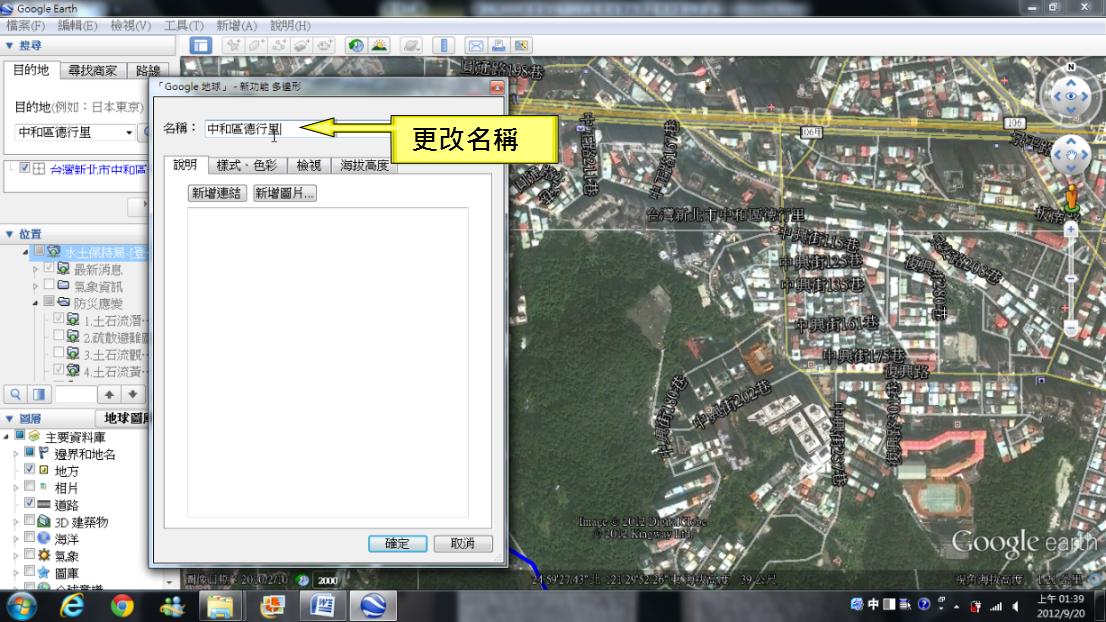 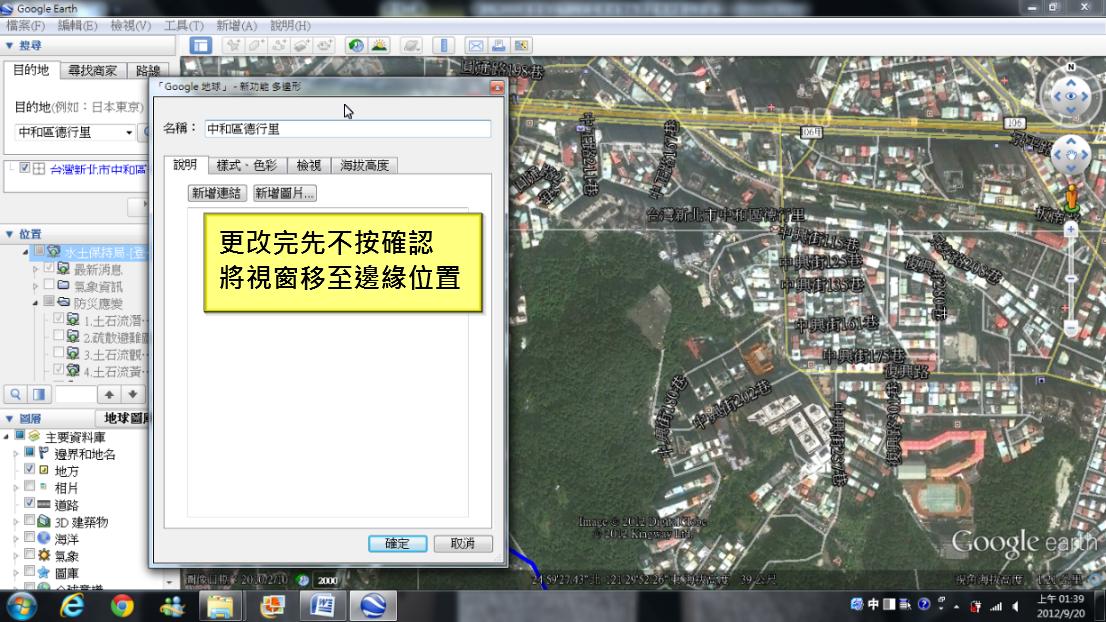 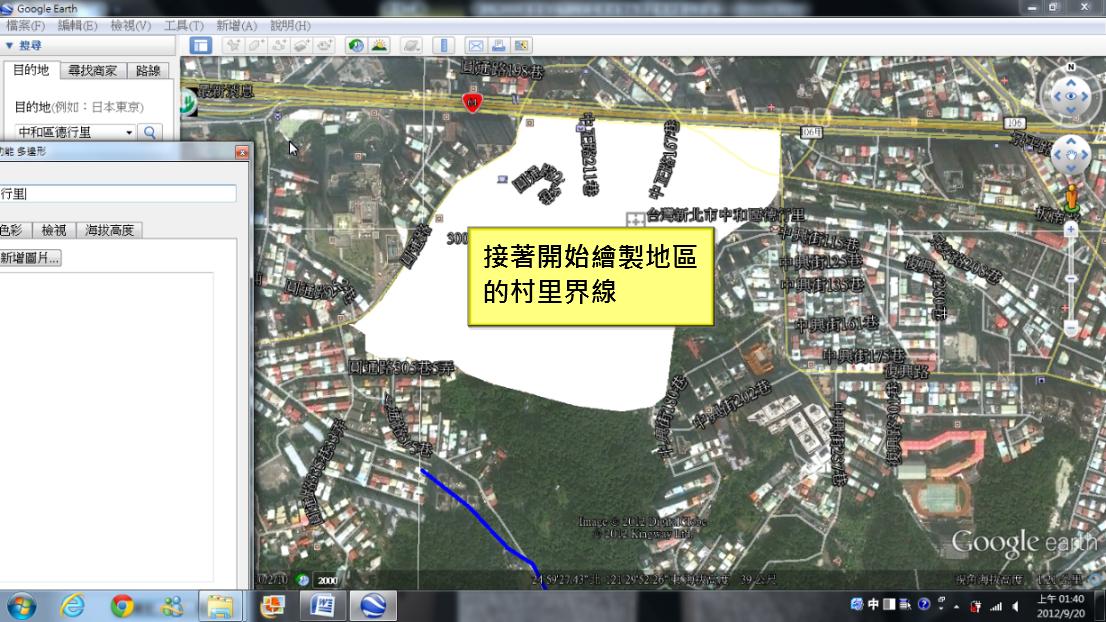 第九步：更改顏色及外框線，並完成村里界繪製。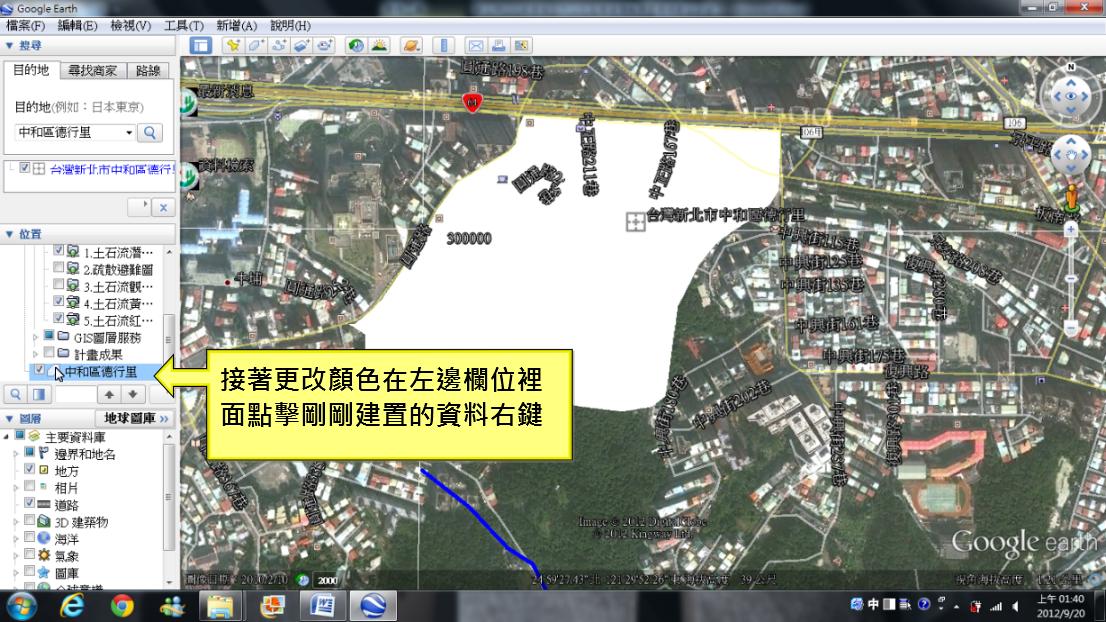 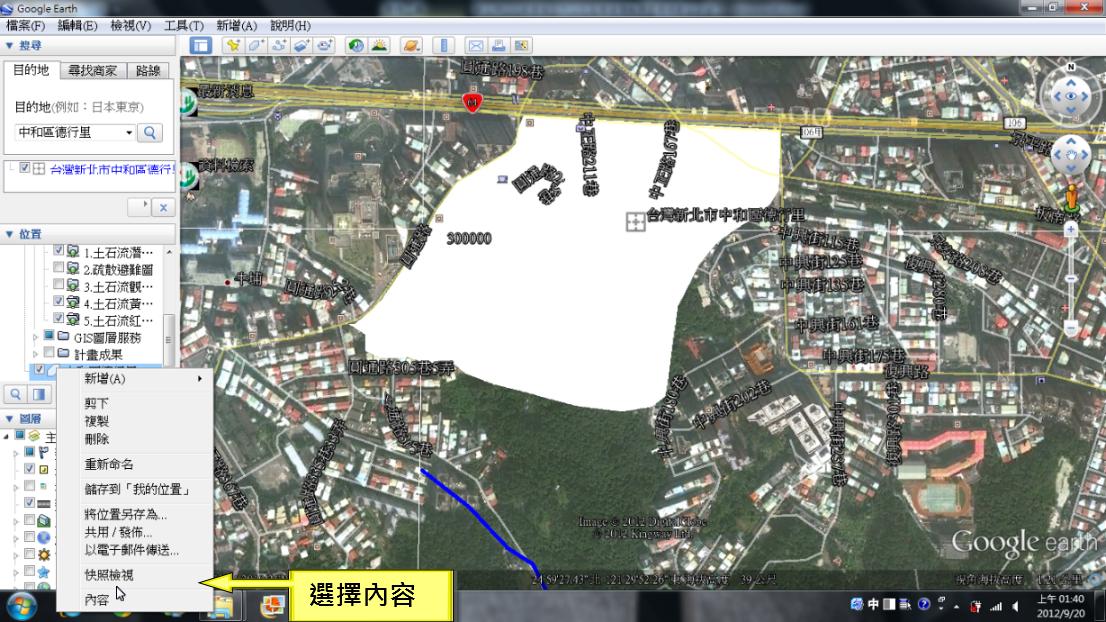 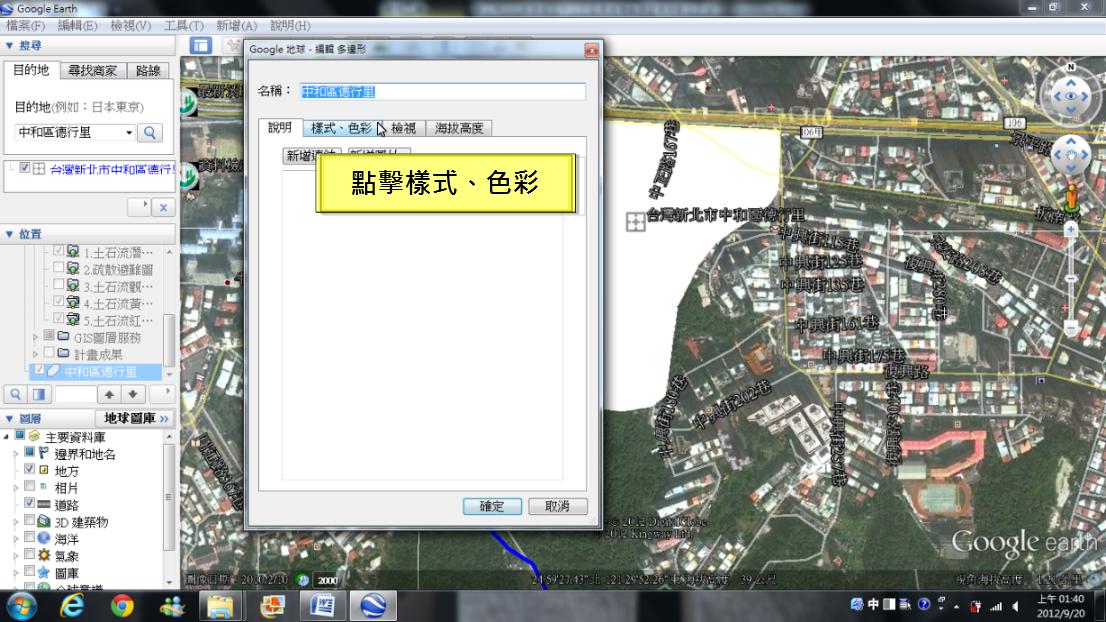 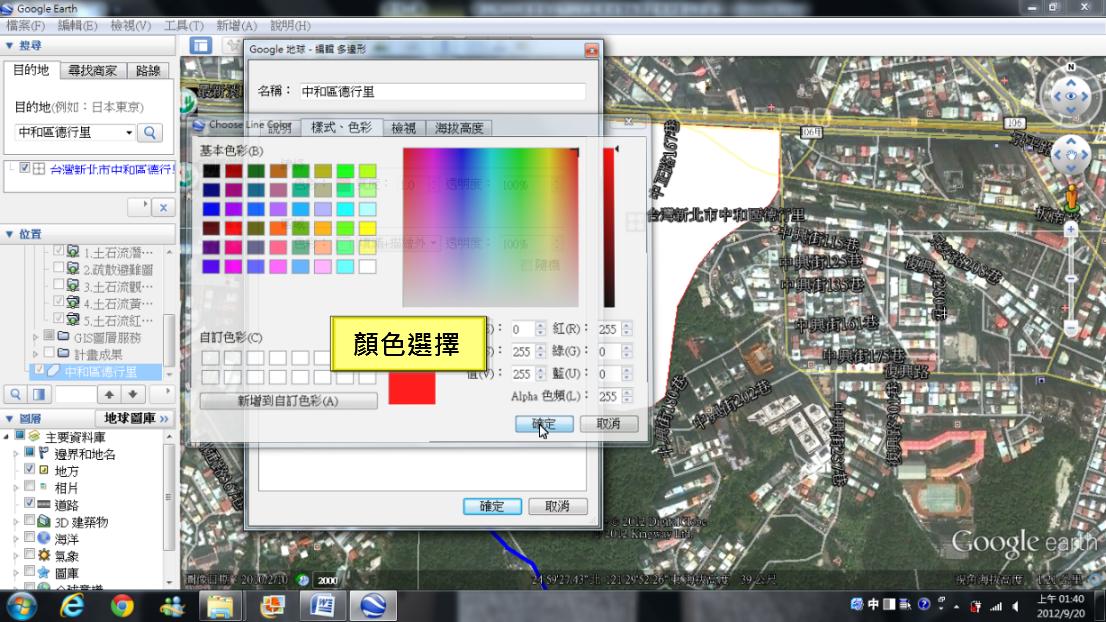 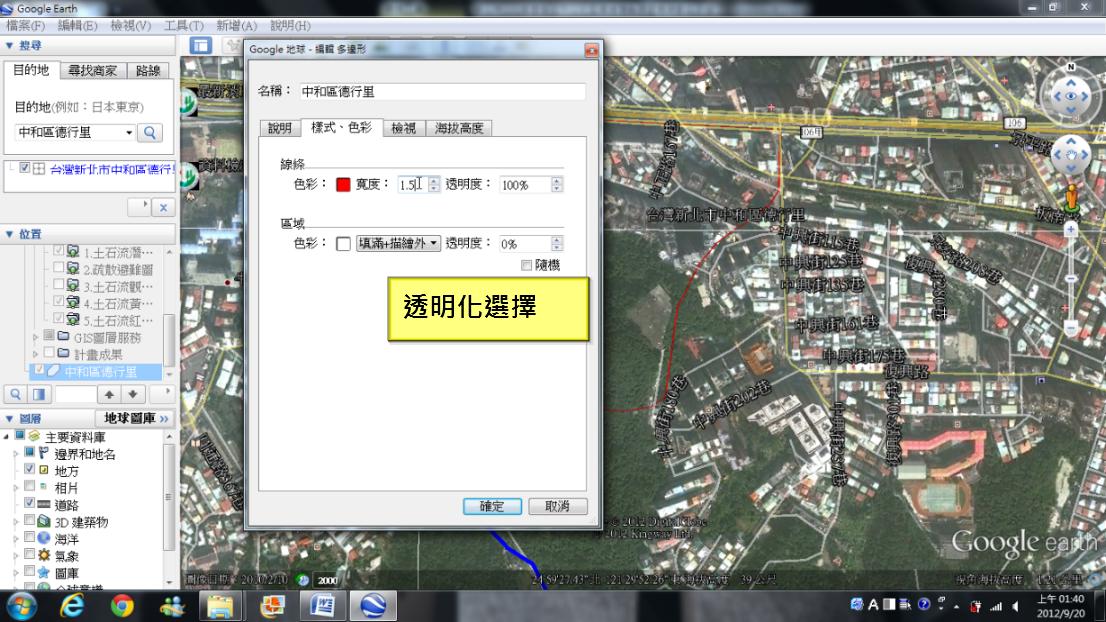 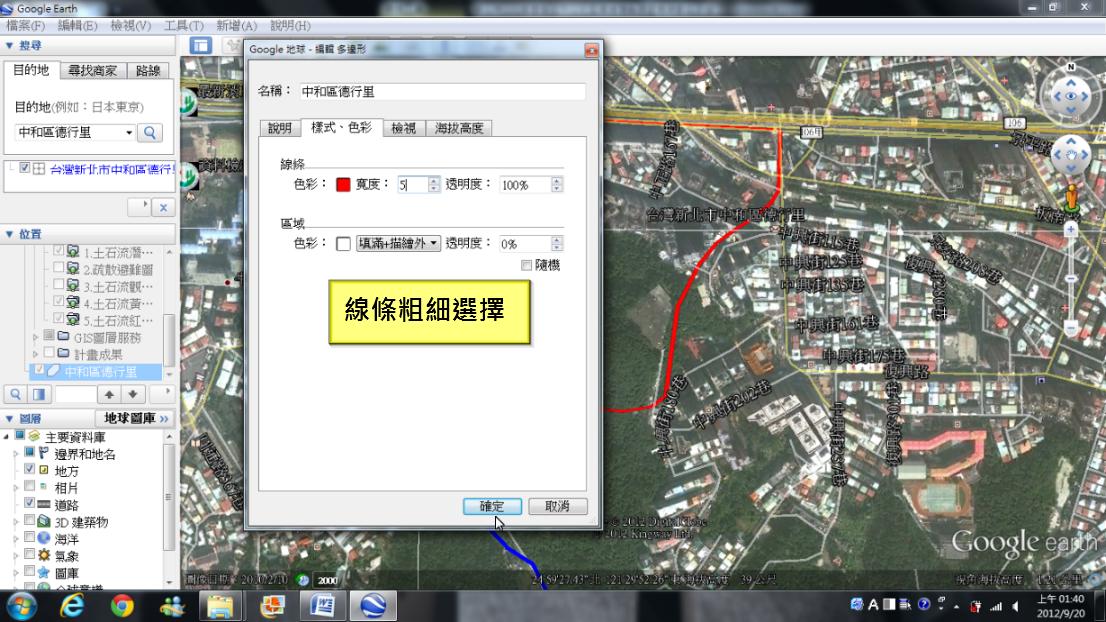 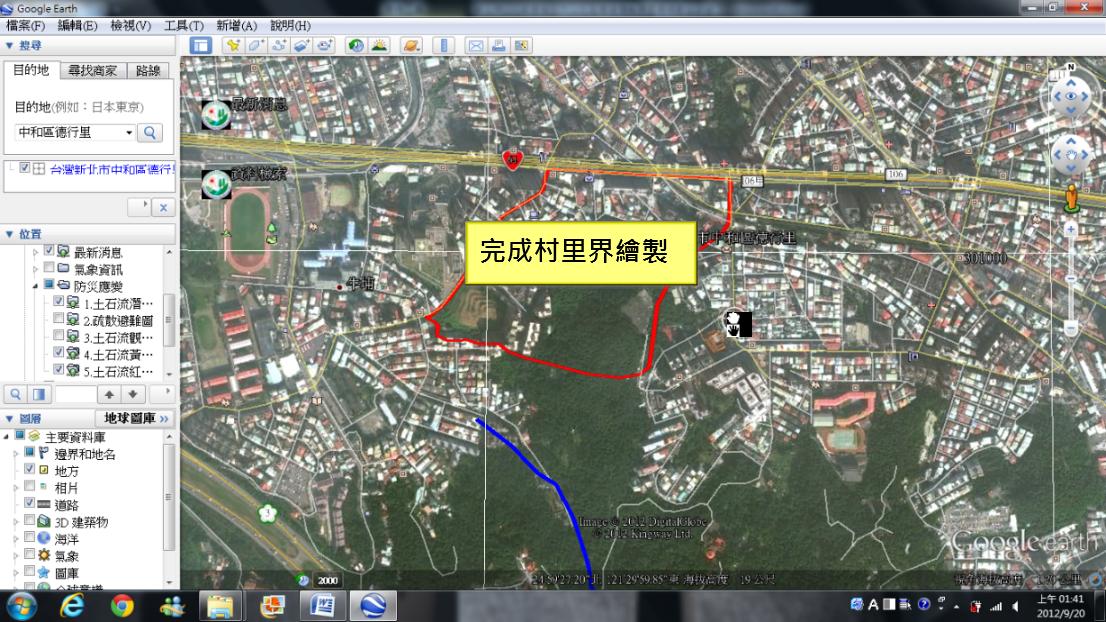 第十步：儲存圖片於指定資料夾。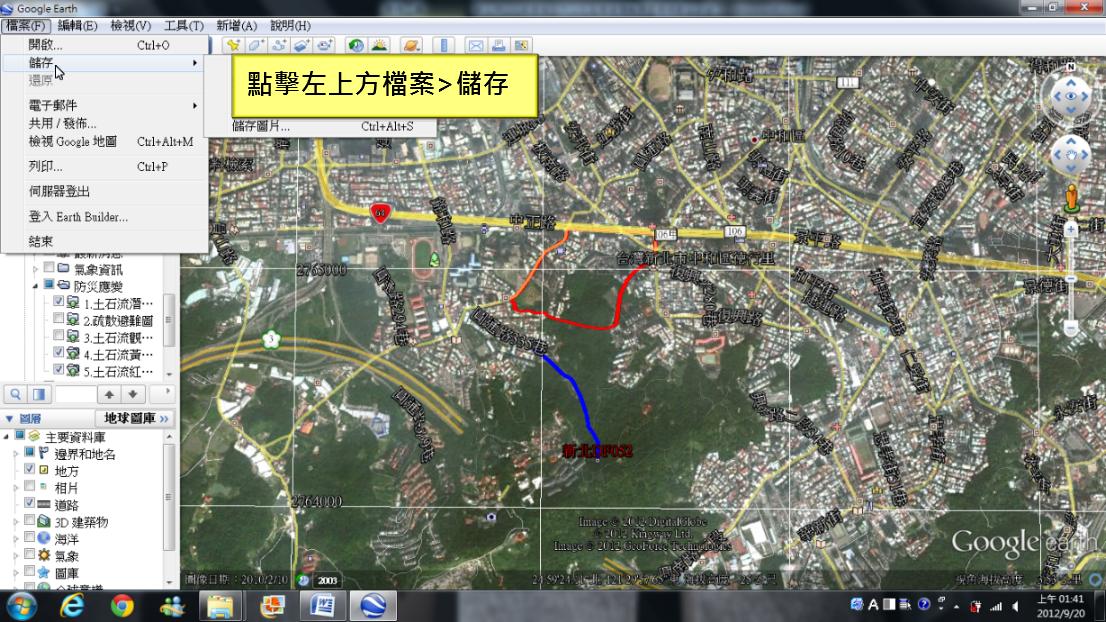 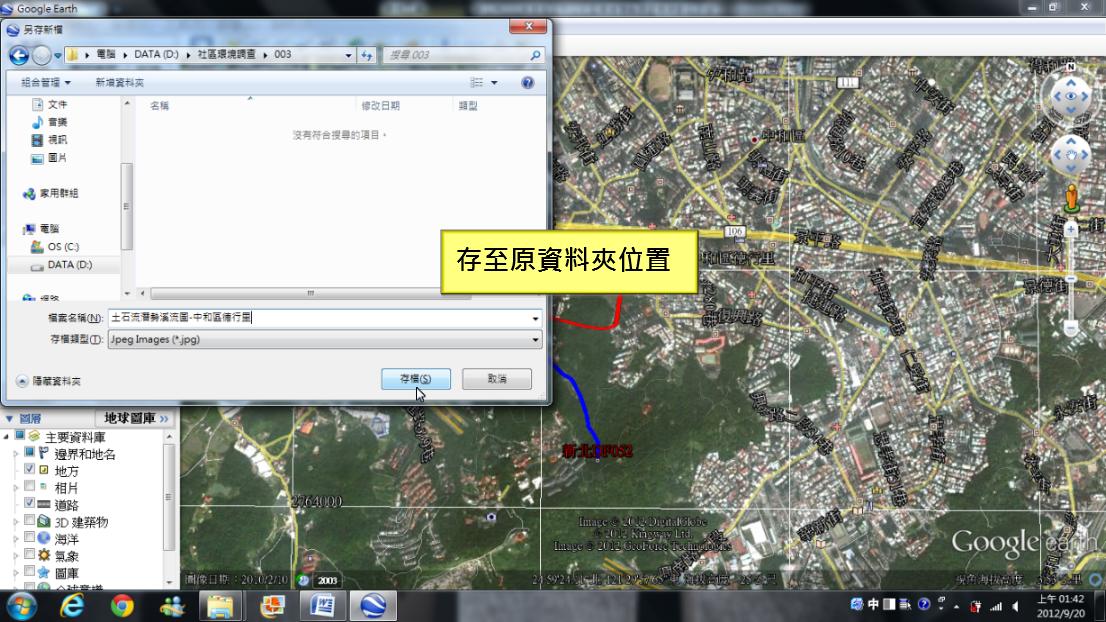 第十一步：開啟自主防災社區環境潛勢調查規劃計畫書，插入第十步土石流潛勢溪流圖片。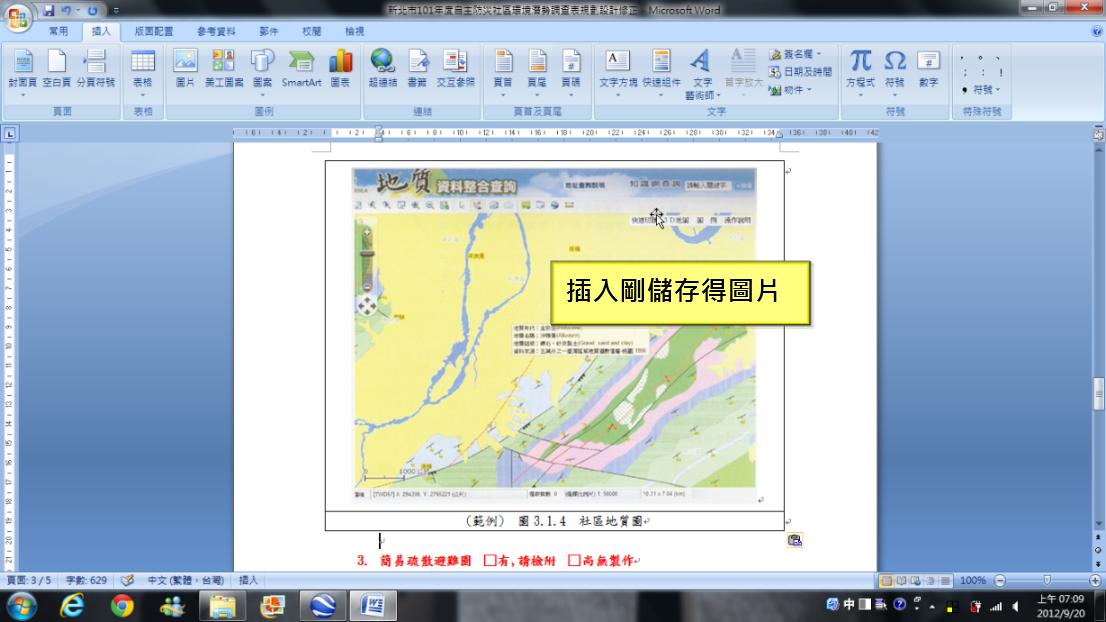 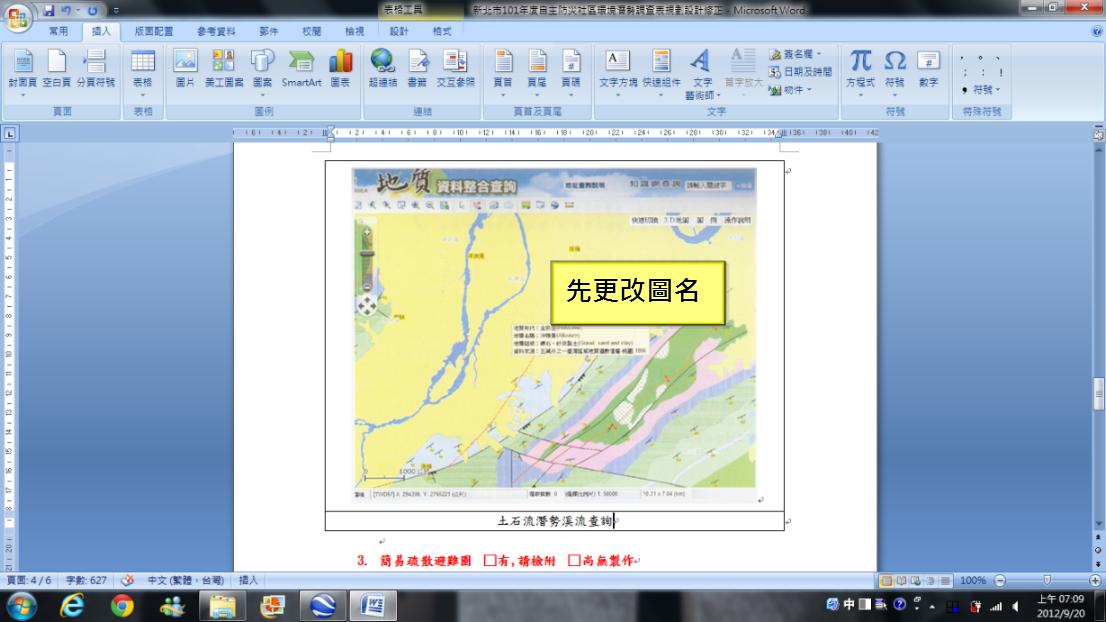 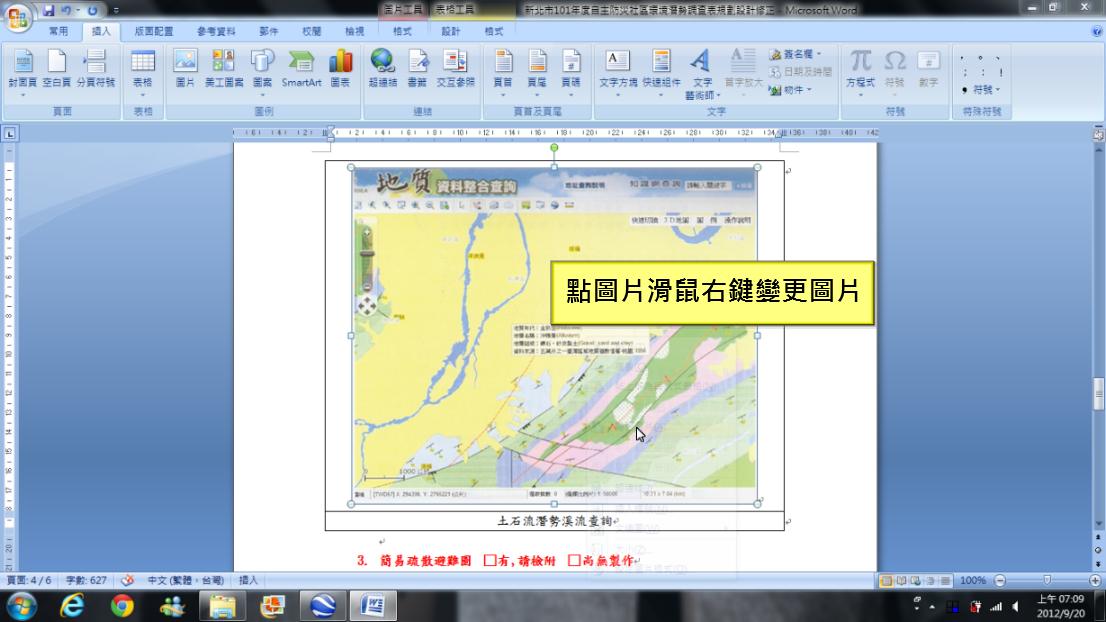 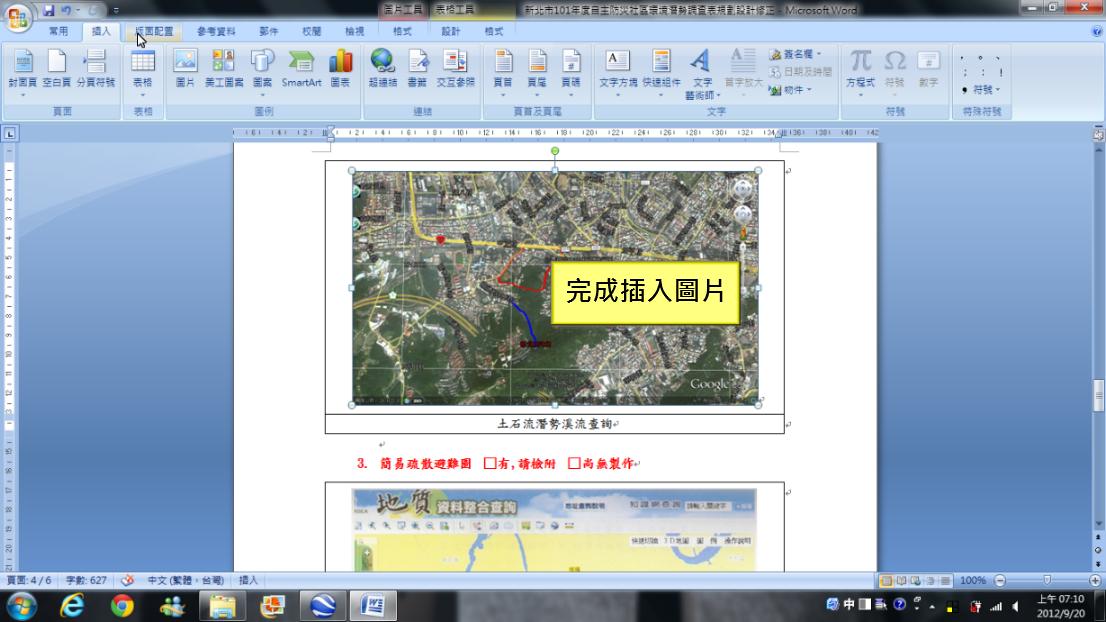 第十二步：增加註解標示土石流潛勢溪流位置及名稱。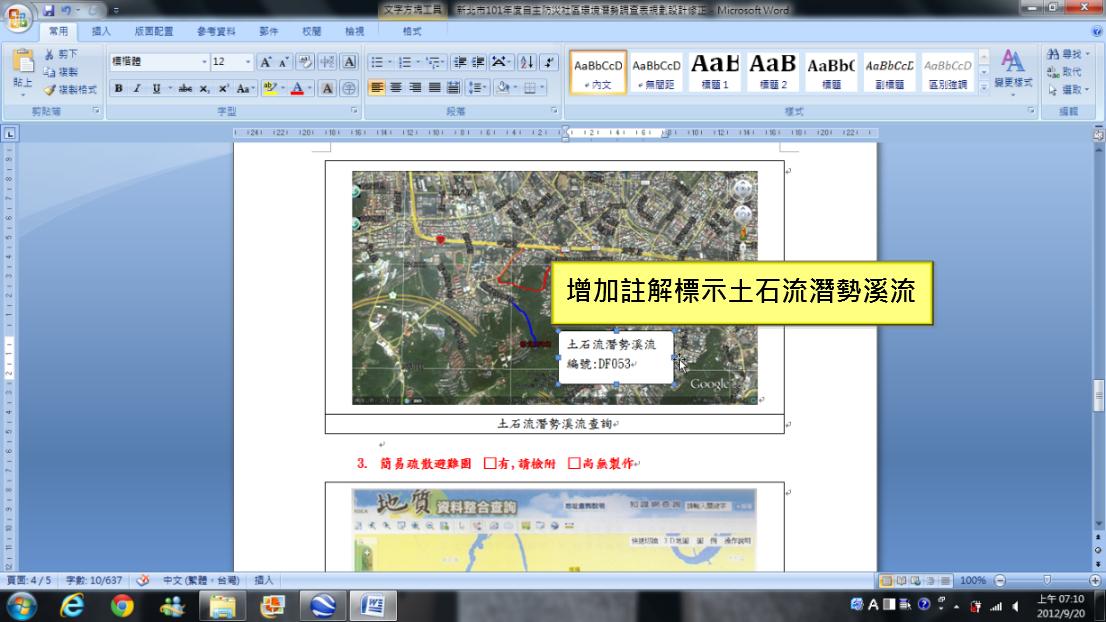 第十三步：輸入完整資料，並做最後確認即完成土石流潛勢溪流查詢。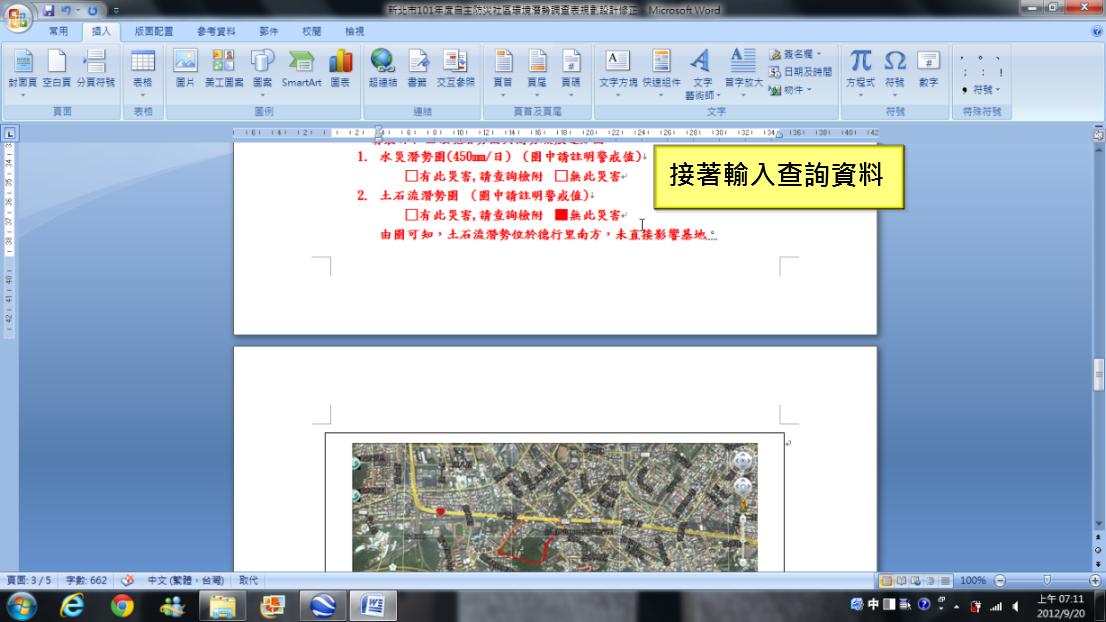 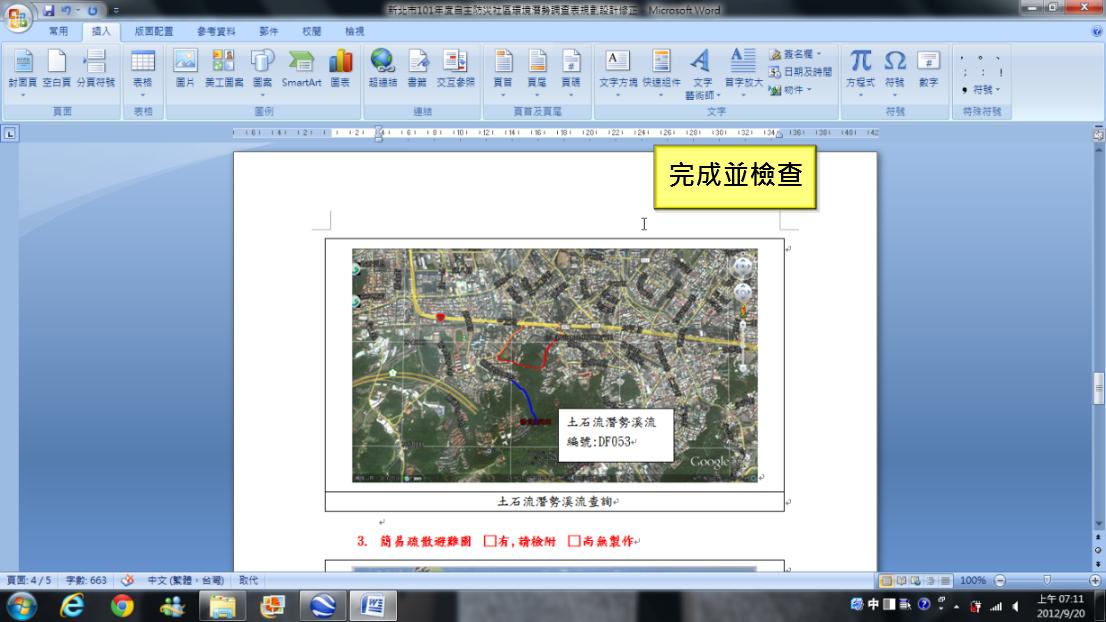 